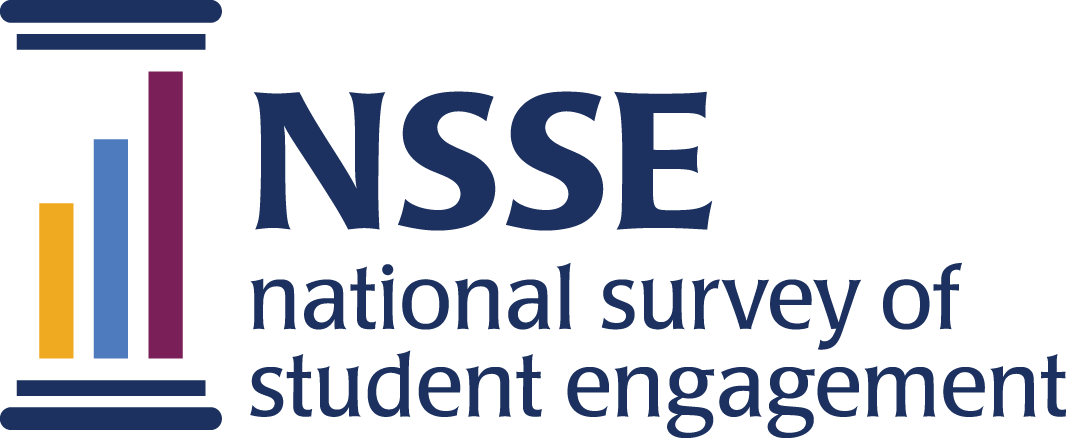 NSSE 2024 Data CodebooksHIP Quality Topical Module (Raw Data Version)This module—developed for the Assessing Quality and Equity in High-Impact Practices project, supported by Lumina Foundation—enables participating institutions to examine quality concerns related to HIP experiences. Students who indicated on the core NSSE that they have done or were doing at least one HIP received a set of questions (Questions for HIP Participants) probing their experience, while those who have not done any of the HIPs received a single open-ended item (Question for Non-Participants).
Survey questions are listed in the order that students received them. Response options appear in italics beneath. Variable names appear in brackets (e.g., [HIPselect]) after each item. 
NSSE codebooks correspond to the final data we deliver in the summer and contain information on variables (EIs, recodes, derived variables, etc.) not included in the raw data files available for download in the spring. Like NSSE data, codebooks are subject to revision until the Institutional Report is delivered in August.

Please note that items in red are coded differently in the raw data downloads than they are in the final, processed data.
QUESTIONS FOR HIP PARTICIPANTSIf respondent participated in only one HIP:1. Earlier, you indicated that you participated or are participating in: [HIPselect]. We have some follow-up questions about this experience. If you participated in this type of experience more than once, base your answers on your most recent participation. If respondent participated in more than one HIP:1. Earlier, you indicated that you participated or are participating in the special learning experiences below. Please select ONE of these experiences for a short set of follow-up questions. It can be any one you choose, so long as you remember it well. If you participated in this type of experience more than once, base your answers on your most recent participation. [HIPselect]HIPselect options include:[RAW DATA VERSION] 1= An internship, co-op, field experience, student teaching, or clinical placement; 2=A learning community or some other formal program where groups of students take two or more classes together; 3= A study abroad program; 4= A research project with a faculty member; 5= A culminating senior experience (capstone course, senior project or thesis, portfolio, recital, comprehensive exam, etc.); 6= A course that includes a community-based project (service-learning); 
Note: Capstone experiences are suppressed for FY students. HIPs are identified if the student selected “Done or in progress” or (for service-learning) “Some/Most/or All.”  You selected: [HIPselect]If [HIPselect] = 2 (Learning Community):1a.	Did students in this program live in the same residence hall or housing unit? [HIPlearncomsame]1=Yes, 0=No, 9=Not sure2a. Is this experience finished? [HIPfinished]1=Yes, 0=NoIf [HIPfinished] = 0 (No):2b.	About how long have you been participating in it? [HIPhowlong]1=1 week or less, 2=2 weeks, 3=3 weeks, 4=More than 3 weeksIf [HIPfinished] = 1 (Yes):2c.	When did you participate in this experience? (If you participated more than once, select the most recent.) [HIPwhen]1=Before starting college, 2=Freshman/first year, 3=Sophomore year, 4=Junior year, 5=Senior year, 6=Other, please specify:_______ [HIPwhen_txt] Note: Response options for FY students are restricted to 1, 2, and 6.2d.	Was it offered or arranged by this institution? [HIPoffered]1=Yes, 0=No, 9=Not sure3.	To what extent were the following explained to you?4=Very much, 3=Quite a bit, 2=Some, 1=Very littlea. The activities you would do as part of this experience [HIPdo]b. What you would learn from this experience [HIPlearn]c. How you would be evaluated in this experience [HIPeval]Note: The verb tense on items below depends on [HIPfinished]. If the experience was finished, past tense was used; if the experience was not finished, present tense was used. If missing, past tense was used.4.	To what extent did [does] this experience challenge you to do your best work? [HIPchallenge]7=Very much, 6, 5, 4, 3, 2, 1=Not at all5.	About how many hours did [do] you spend in a typical 7-day week on this experience? [HIPhours]0=0, 1=1-5, 2=6-10, 3=11-15, 4=16-20, 5=21-25, 6=26-30, 7=More than 30 hours6.	Compared to your typical learning experiences at this institution, about how much effort did [does] this experience require? [HIPeffort]5=Much more effort, 4=More effort, 3=About as much effort, 2=Less effort, 1=Much less effort7.	During this experience, about how often did [do] you receive helpful feedback from the following individuals?4=Very often, 3=Often, 2=Sometimes, 1=Never, 9=Not applicablea. Faculty or staff member from this institution [HIPfacultyfb]b. Supervisor on site [HIPsuperfb]c. Co-worker [HIPcoworkerfb]d. Other student(s) [HIPstudentfb]8.	As part of this experience, about how often did [do] you find yourself in settings or circumstances that were [are] new or unfamiliar to you? [HIPnew]4=Very often, 3=Often, 2=Sometimes, 1=Never9.	As part of this experience, about how often did [do] you interact with people from a different background or identity (racial/ethnic, economic, political, religious, etc.)? [HIPinteract]4=Very often, 3=Often, 2=Sometimes, 1=Never10. 	To what extent do you agree or disagree with the following statements about your experience?4=Strongly agree, 3=Agree, 2=Disagree, 1=Strongly disagreea. I feel [felt] comfortable being myself while participating in this experience. [HIPsbmyself]b. I feel [felt] valued while participating in this experience. [HIPsbvalued]c. I feel [felt] like part of a community while participating in this experience. [HIPsbcommunity]11. 	How much does [did] this experience emphasize the following?5=Very much, 4=Quite a bit, 3=Some, 2=Very little, 1=Not at alla. Respecting the expression of diverse ideas [HIPideas]b. Examining issues of equity or privilege [HIPequity]12a.	As part of this experience, about how often did [do] you meet with a faculty or staff member from this institution? [HIPfacmeet]4=Very often, 3=Often, 2=Sometimes, 1=NeverIf [HIPfacmeet] = 2 (Sometimes), 3 (Often), or 4 (Very often)12b.	To what extent did [do] these meetings focus on what you were [are] learning in this experience? [HIPfaclearn]4=Very much, 3=Quite a bit, 2=Some, 1=Very little, -9=student did not receive question13.	As part of this experience, about how often did you do [have you done] the following?4=Very often, 3=Often, 2=Sometimes, 1=Nevera. Work with other students [HIPcollab]b. Discuss your experience with other students in an organized setting (class, seminar, work group, etc.) [HIPdiscuss]c. Track your experience with informal writing (notes, journal, blog, etc.) [HIPjournal]d. Connect what you were learning to societal problems or issues [HIPsocietal]e. Connect what you were learning to your major field or career goals [HIPconnect]14.	At or near the conclusion of this experience, which of the following did you do [will you have done]?1=Yes, 0=No, 9=Not surea. Give a presentation for a class or other closed meeting at this institution [HIPpresent]b. Give a public presentation or performance (conference, video, recital, exhibit, etc.) [HIPpublic]c. Write a paper or report [HIPreport]15.	To what extent has this experience contributed to your knowledge, skills, and personal development in the following areas?4=Very much, 3=Quite a bit, 2=Some, 1=Very littlea. Understanding concepts in your courses or major [HIPconcepts]b. Understanding societal problems or issues [HIPissues]c. Applying theory to practice [HIPtheory]d. Thinking creatively about complex, real-world problems [HIPprobsolve]e. Acquiring job- or work-related skills [HIPjobskills]f. Preparing for your plans after graduation [HIPpostgrad]g. Developing the skills necessary to work effectively with people from various backgrounds [HIPdiverse]16.	Overall, how would you evaluate the quality of this experience? [HIPquality]7=Excellent, 6, 5, 4, 3, 2, 1=Poor17.	What is [was] most satisfying about this experience (5,000 character limit; at the end of the survey, you will have an opportunity to comment on your overall experience at this institution.) [HIPmost_txt] Response option: Text boxNote: Responses to item 17 (HIPmost_txt) are provided in the SPSS data file and the "Student Comments" report.[DERIVED] Respondent wrote in a comment for HIPmost_txt [HIPmostComment]Values: Did not comment=0, Did leave comment=1Note: Item found in the Student Comments data file18.	What is [was] least satisfying about this experience? (5,000 character limit; at the end of the survey, you will have an opportunity to comment on your overall experience at this institution.) [HIPleast_txt] Response option: Text boxNote: Responses to item 18 (HIPleast_txt) are provided in the SPSS data file and the "Student Comments" report.[DERIVED] Respondent wrote in a comment for HIPleast_txt [HIPleastComment]Values: Did not comment=0, Did leave comment=1Note: Item found in the Student Comments data fileQUESTION FOR HIP NON-PARTICIPANTSFor those not eligible for the above set, only this item was administered.19. So far at this institution, have you had any educational experiences that profoundly impacted you or that you consider life-changing? If so, please describe. (5,000 character limit; at the end of the survey, you will have an opportunity to comment on your overall experience at this institution.) [HIPimpact_txt] Response option: Text boxNote: Responses to item 19 (HIPimpact_txt) are provided in the SPSS data file and the "Student Comments" report.[DERIVED] Respondent wrote in a comment for HIPimpact_txt [HIPimpactComment]Values: Did not comment=0, Did leave comment=1Note: Item found in the Student Comments data file